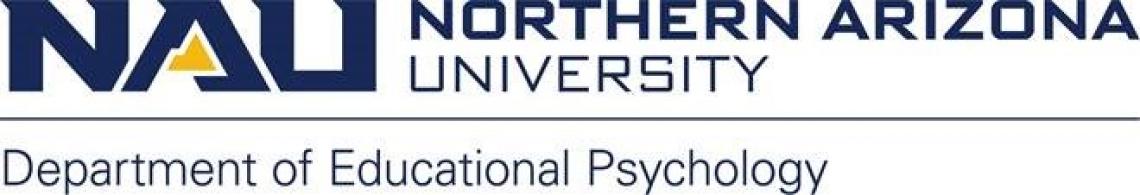 Student Affairs Fieldwork Weekly Narrative Reflection FormThe Student must report briefly each week and reflect on their learning by giving a description of the Fieldwork activities related to individual student contact, group meetings or presentations, assessment, administrative paperwork, consultation / community work, special projects, participation in staff meetings, and professional development. You may cut and paste your Bb Learn Weekly Narrative Reflection postings into this form to share with your on-site supervisor.MONTH 1MONTH 2MONTH 3MONTH 4Student Name: Semester/Year: Academic Program: Email: Site: For Week 1,  through For Week 1,  through For Week 2,  through For Week 2,  through For Week 3,  through For Week 3,  through For Week 4,  through For Week 4,  through SIGNATURESStudent: _________________________________________________________________Date: On-site supervisor: _________________________________________________________________Date: For Week 5,  through For Week 5,  through For Week 6,  through For Week 6,  through For Week 7,  through For Week 7,  through For Week 8,  through For Week 8,  through SIGNATURESStudent: _________________________________________________________________Date: On-site supervisor: _________________________________________________________________Date: For Week 9,  through For Week 9,  through For Week 10,  through For Week 10,  through For Week 11,  through For Week 11,  through For Week 12,  through For Week 12,  through SIGNATURESStudent: _________________________________________________________________Date: On-site supervisor: _________________________________________________________________Date: For Week 13,  through For Week 13,  through For Week 14,  through For Week 14,  through For Week 15,  through For Week 15,  through For Week 16,  through For Week 16,  through SIGNATURESStudent: _________________________________________________________________Date: On-site supervisor: _________________________________________________________________Date: 